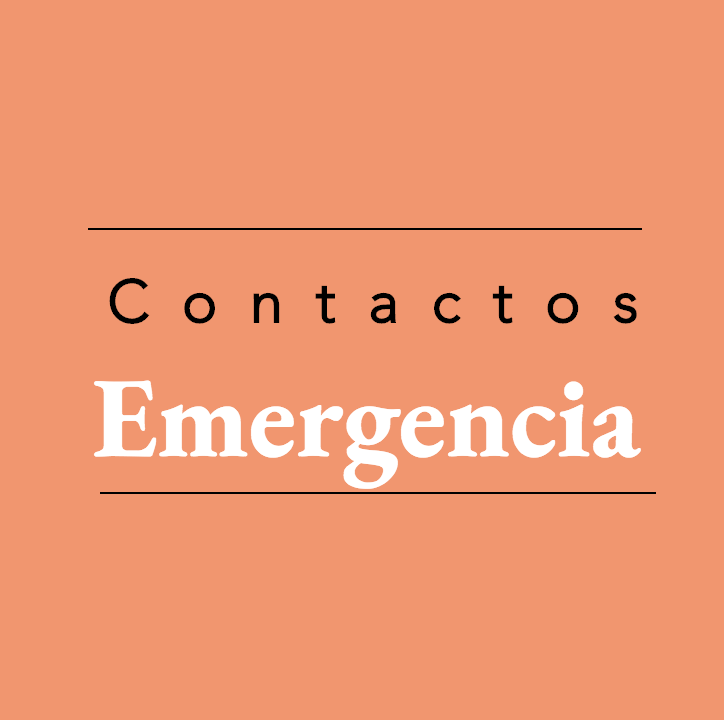 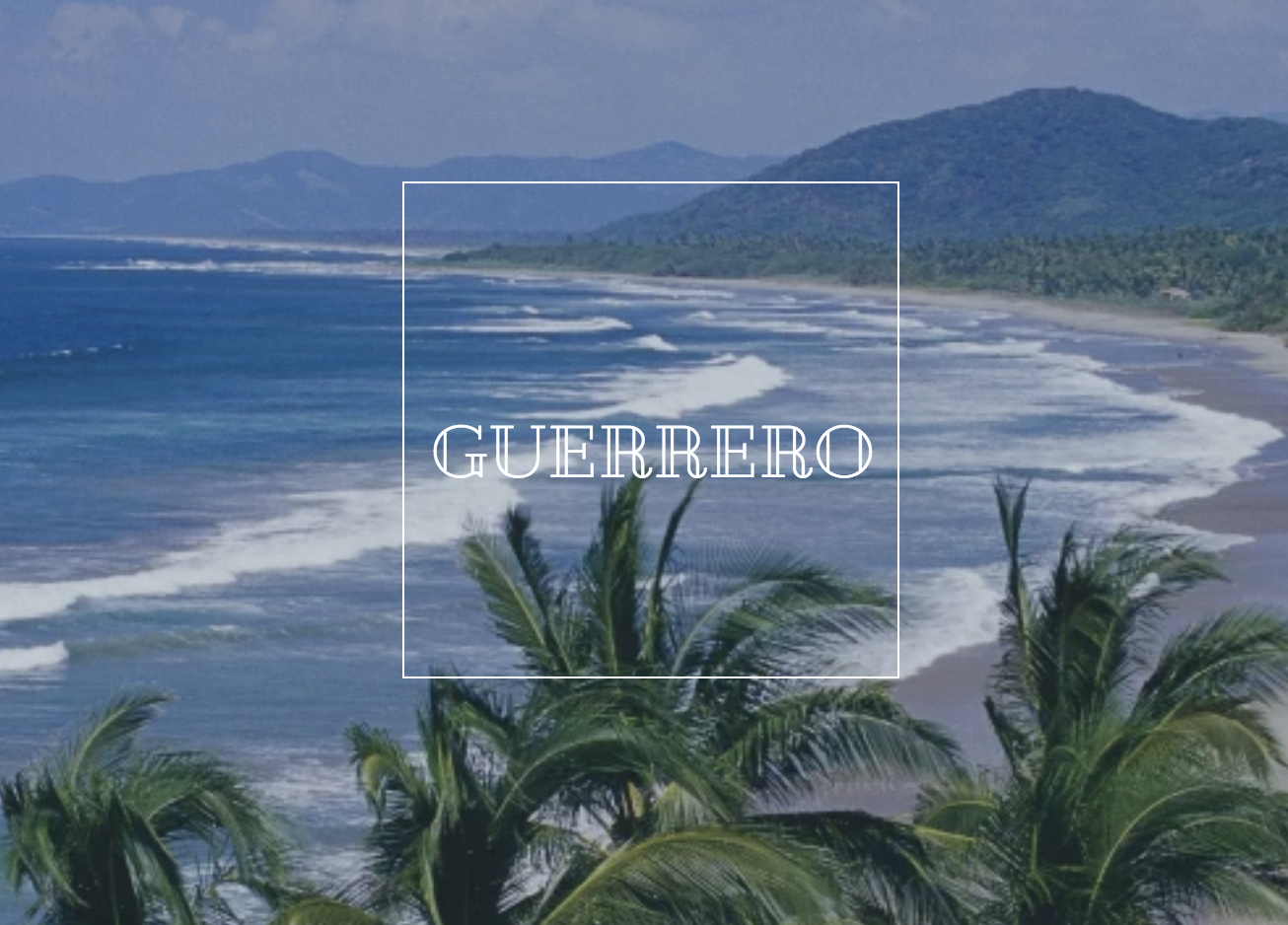 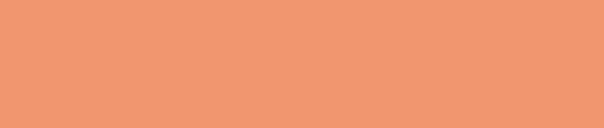 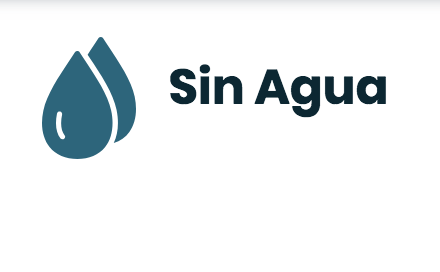 OrganismoTeléfonoDirecciónPágina WebProtección civil01747 471 2534Boulevard Rene Juárez Cisneros, Col. Villa Moderna
39074 Chilpancingo de los Bravohttps://www.facebook.com/SPCGro/Bomberos4722280 y 116----https://www.facebook.com/Base-Fuego-Chilpancingo-1675679952700017/